PASIŪLYMAS – ANKETA_________________________________________ nominacijai  suteikti(įrašykite Nominacijos pavadinimą)Siūloma kandidatė___________________________________________________________________                                                           (vardas, pavardė didžiosiomis raidėmis) Profesija/pareigos, darbo vieta _________________________________________________________________________________________________________________________________________Kontaktai________________________________________________________________________(tel. Nr., el. pašto adresas)Ryškiausia kandidatės veikla garsinant Akmenės kraštą 2017 metaisPasiūlymo teikėjas _______________________________________________________________________________(vardas, pavardė, kontaktai)__________________________________                            (parašas)Užpildytą anketą pristatyti Akmenės rajono savivaldybės kultūros centrui, Nepriklausomybės al. 25, Naujoji Akmenė arba siųsti skenuotas anketas el. paštu info@akmeneskc.ltInformacija tel.: 8 425 56996Rinkimų organizatoriai:VeiklaKomentaras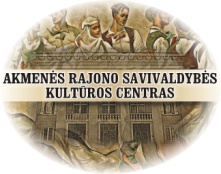 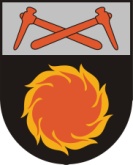 